中臺科技大學   學年度第  學期學生會會費經費黏貼憑證暨核銷表申請日期：____年___月___日申請單位申請單位申請單位申請單位申請單位申請單位申 請 人申 請 人申 請 人申 請 人申 請 人活動名稱活動名稱金額金額金額金額金額金額金額金額金額金額用 途 說 明用 途 說 明用 途 說 明百萬十萬十萬萬千百百十十元編 號編 號品名(內容)品名(內容)品名(內容)品名(內容)品名(內容)品名(內容)說    明說    明說    明說    明金    額1122334455請 購 金 額 合 計(不得超過活審會公告之金額填寫)請 購 金 額 合 計(不得超過活審會公告之金額填寫)請 購 金 額 合 計(不得超過活審會公告之金額填寫)請 購 金 額 合 計(不得超過活審會公告之金額填寫)請 購 金 額 合 計(不得超過活審會公告之金額填寫)請 購 金 額 合 計(不得超過活審會公告之金額填寫)請 購 金 額 合 計(不得超過活審會公告之金額填寫)請 購 金 額 合 計(不得超過活審會公告之金額填寫)請 購 金 額 合 計(不得超過活審會公告之金額填寫)請 購 金 額 合 計(不得超過活審會公告之金額填寫)請 購 金 額 合 計(不得超過活審會公告之金額填寫)請 購 金 額 合 計(不得超過活審會公告之金額填寫)元社團(系學會)申請人簽章社團(系學會)申請人簽章社團(系學會)申請人簽章社團(系學會)申請人簽章社團(系學會)申請人簽章社團(系學會)申請人簽章社團(系學會)社長/會長簽章社團(系學會)社長/會長簽章社團(系學會)社長/會長簽章社團(系學會)社長/會長簽章社團(系學會)社長/會長簽章社團(系學會)指導老師簽章社團(系學會)指導老師簽章學生會總務部簽章學生會總務部簽章學生會總務部簽章學生會總務部簽章學生會總務部簽章學生會總務部簽章學生會正/副會長簽章學生會正/副會長簽章學生會正/副會長簽章學生會正/副會長簽章學生會正/副會長簽章學生會指導老師簽章學生會指導老師簽章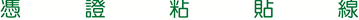 